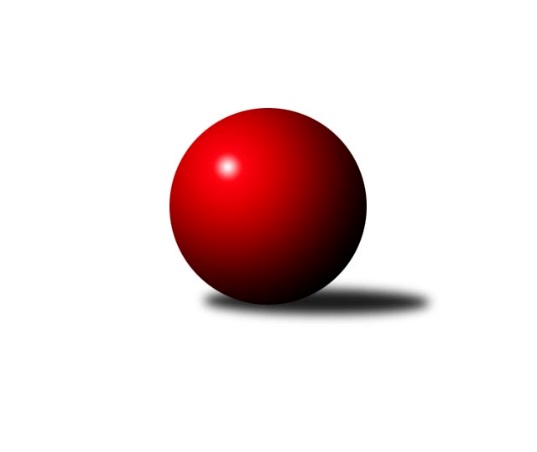 Č.13Ročník 2021/2022	12.2.2022Nejlepšího výkonu v tomto kole: 3231 dosáhlo družstvo: KK Kosmonosy A2. KLZ A 2021/2022Výsledky 13. kolaSouhrnný přehled výsledků:TJ Lokomotiva Ústí n. L. 	- SKK Jičín	2:6	3073:3215	9.0:15.0	12.2.TJ Bižuterie Jablonec nad Nisou	- SK Žižkov Praha	1:7	3108:3151	10.5:13.5	12.2.KK Kosmonosy A	- KK Jiří Poděbrady	7:1	3231:3109	16.5:7.5	12.2.Tabulka družstev:	1.	SKK Jičín	13	10	1	2	72.5 : 31.5 	194.5 : 117.5 	 3183	21	2.	TJ Bižuterie Jablonec nad Nisou	13	8	1	4	55.0 : 49.0 	153.5 : 158.5 	 3112	17	3.	SK Žižkov Praha	12	7	1	4	55.0 : 41.0 	147.5 : 140.5 	 3162	15	4.	KK Kosmonosy A	13	5	1	7	58.0 : 46.0 	173.0 : 139.0 	 3154	11	5.	TJ Lokomotiva Ústí n. L.	12	2	2	8	32.0 : 64.0 	125.5 : 162.5 	 3025	6	6.	KK Jiří Poděbrady	13	2	2	9	31.5 : 72.5 	118.0 : 194.0 	 3068	6Podrobné výsledky kola:	 TJ Lokomotiva Ústí n. L. 	3073	2:6	3215	SKK Jičín	Eliška Holakovská	124 	 127 	 124 	106	481 	 0:4 	 517 	 132	130 	 129	126	Dana Viková	Kateřina Holubová	137 	 134 	 117 	134	522 	 3:1 	 535 	 128	132 	 152	123	Alice Tauerová	Lucie Stránská	135 	 130 	 144 	129	538 	 3:1 	 518 	 131	128 	 123	136	Alena Šedivá	Šárka Vohnoutová	130 	 108 	 115 	135	488 	 0:4 	 538 	 142	130 	 127	139	Helena Šamalová	Michaela Šuterová	122 	 132 	 116 	148	518 	 2:2 	 530 	 151	119 	 132	128	Marie Kolářová	Jana Balzerová	143 	 124 	 130 	129	526 	 1:3 	 577 	 123	153 	 146	155	Lucie Vrbatovározhodčí: Josef MatoušekNejlepší výkon utkání: 577 - Lucie Vrbatová	 TJ Bižuterie Jablonec nad Nisou	3108	1:7	3151	SK Žižkov Praha	Lenka Stejskalová	136 	 110 	 121 	132	499 	 1:3 	 527 	 126	135 	 130	136	Blanka Mizerová	Jitka Vacková	127 	 146 	 114 	130	517 	 1:3 	 522 	 141	125 	 125	131	Lenka Boštická	Jana Florianová	138 	 134 	 126 	129	527 	 2:2 	 539 	 132	128 	 145	134	Hedvika Mizerová	Iveta Seifertová st.	117 	 129 	 129 	136	511 	 2:2 	 518 	 125	127 	 145	121	Kateřina Katzová	Adéla Víšová	132 	 128 	 138 	137	535 	 2.5:1.5 	 523 	 122	125 	 139	137	Lucie Řehánková	Lucie Slavíková	133 	 128 	 123 	135	519 	 2:2 	 522 	 125	152 	 108	137	Blanka Maškovározhodčí: Jiří TůmaNejlepší výkon utkání: 539 - Hedvika Mizerová	 KK Kosmonosy A	3231	7:1	3109	KK Jiří Poděbrady	Nikola Sobíšková	142 	 120 	 106 	134	502 	 3:1 	 518 	 130	117 	 142	129	Zdeňka Dejdová	Jana Burocková	125 	 150 	 138 	136	549 	 2.5:1.5 	 537 	 125	137 	 130	145	Jana Takáčová	Hana Mlejnková	144 	 113 	 114 	106	477 	 1:3 	 516 	 129	143 	 117	127	Zuzana Holcmanová	Karolína Kovaříková	164 	 136 	 128 	125	553 	 3:1 	 496 	 140	113 	 131	112	Magdaléna Moravcová *1	Tereza Bendová	136 	 163 	 137 	131	567 	 3:1 	 529 	 126	138 	 133	132	Michaela Moravcová	Lucie Holubová	145 	 165 	 130 	143	583 	 4:0 	 513 	 138	124 	 121	130	Lenka Honzíkovározhodčí: Petr Novákstřídání: *1 od 61. hodu Lada TicháNejlepší výkon utkání: 583 - Lucie HolubováPořadí jednotlivců:	jméno hráče	družstvo	celkem	plné	dorážka	chyby	poměr kuž.	Maximum	1.	Lenka Vávrová 	SKK Jičín	551.36	367.0	184.3	3.1	5/6	(600)	2.	Karolína Kovaříková 	KK Kosmonosy A	550.74	366.4	184.3	4.5	5/6	(587)	3.	Lucie Slavíková 	TJ Bižuterie Jablonec nad Nisou	546.08	364.8	181.3	3.3	4/6	(571)	4.	Blanka Mašková 	SK Žižkov Praha	544.36	365.7	178.6	6.1	5/6	(575)	5.	Jana Florianová 	TJ Bižuterie Jablonec nad Nisou	542.57	356.4	186.2	4.1	6/6	(572)	6.	Lucie Vrbatová 	SKK Jičín	539.77	358.1	181.7	3.5	5/6	(577)	7.	Lenka Boštická 	SK Žižkov Praha	538.55	366.8	171.8	5.1	6/6	(595)	8.	Tereza Bendová 	KK Kosmonosy A	533.32	361.6	171.8	8.2	5/6	(584)	9.	Alena Šedivá 	SKK Jičín	532.97	365.6	167.4	6.1	6/6	(583)	10.	Kateřina Katzová 	SK Žižkov Praha	529.28	362.5	166.8	6.5	6/6	(573)	11.	Adéla Víšová 	TJ Bižuterie Jablonec nad Nisou	529.27	356.9	172.3	4.5	5/6	(558)	12.	Helena Šamalová 	SKK Jičín	528.55	362.9	165.7	6.7	5/6	(553)	13.	Tereza Nováková 	KK Kosmonosy A	528.53	354.0	174.6	6.6	4/6	(565)	14.	Blanka Mizerová 	SK Žižkov Praha	527.71	362.3	165.4	4.5	6/6	(588)	15.	Nikola Sobíšková 	KK Kosmonosy A	526.40	357.1	169.3	5.6	5/6	(607)	16.	Lucie Dlouhá 	KK Kosmonosy A	526.00	359.3	166.7	6.2	6/6	(550)	17.	Zdeňka Dejdová 	KK Jiří Poděbrady	526.00	361.3	164.7	5.6	6/6	(568)	18.	Dana Viková 	SKK Jičín	525.70	364.0	161.7	8.0	5/6	(557)	19.	Jana Burocková 	KK Kosmonosy A	523.70	363.5	160.3	7.6	4/6	(568)	20.	Monika Hercíková 	SKK Jičín	523.07	359.5	163.6	7.1	6/6	(577)	21.	Iveta Seifertová  st.	TJ Bižuterie Jablonec nad Nisou	522.87	352.6	170.2	6.2	5/6	(558)	22.	Jitka Vacková 	TJ Bižuterie Jablonec nad Nisou	519.56	354.3	165.3	7.6	4/6	(575)	23.	Lucie Stránská 	TJ Lokomotiva Ústí n. L. 	519.03	356.5	162.5	7.8	6/6	(555)	24.	Michaela Moravcová 	KK Jiří Poděbrady	518.70	360.7	158.1	9.3	6/6	(554)	25.	Zuzana Holcmanová 	KK Jiří Poděbrady	517.55	355.1	162.5	9.2	5/6	(558)	26.	Barbora Vašáková 	TJ Lokomotiva Ústí n. L. 	517.00	351.6	165.4	8.2	6/6	(572)	27.	Lucie Řehánková 	SK Žižkov Praha	516.90	350.7	166.2	5.4	5/6	(574)	28.	Šárka Vohnoutová 	TJ Lokomotiva Ústí n. L. 	516.76	353.5	163.3	7.0	6/6	(580)	29.	Jana Takáčová 	KK Jiří Poděbrady	512.57	353.0	159.5	7.0	6/6	(563)	30.	Hedvika Mizerová 	SK Žižkov Praha	511.75	351.7	160.0	8.0	4/6	(571)	31.	Alice Tauerová 	SKK Jičín	509.20	351.1	158.1	9.2	5/6	(535)	32.	Hana Mlejnková 	KK Kosmonosy A	506.25	343.8	162.4	6.0	4/6	(544)	33.	Olga Petráčková 	TJ Bižuterie Jablonec nad Nisou	505.25	345.5	159.8	9.1	4/6	(521)	34.	Jana Balzerová 	TJ Lokomotiva Ústí n. L. 	504.50	353.5	151.0	10.6	6/6	(558)	35.	Lada Tichá 	KK Jiří Poděbrady	504.38	355.4	149.0	9.2	4/6	(554)	36.	Magdaléna Moravcová 	KK Jiří Poděbrady	504.25	351.8	152.5	10.6	5/6	(535)	37.	Lenka Stejskalová 	TJ Bižuterie Jablonec nad Nisou	500.10	348.3	151.8	8.7	5/6	(517)	38.	Eliška Holakovská 	TJ Lokomotiva Ústí n. L. 	448.58	319.9	128.7	17.1	4/6	(481)		Hana Křemenová 	SK Žižkov Praha	576.00	381.0	195.0	2.0	1/6	(576)		Lucie Holubová 	KK Kosmonosy A	551.00	376.0	175.0	3.0	2/6	(583)		Anna Sailerová 	SK Žižkov Praha	548.00	371.3	176.8	1.8	2/6	(595)		Michaela Šuterová 	TJ Lokomotiva Ústí n. L. 	532.67	357.2	175.5	4.4	3/6	(552)		Marie Kolářová 	SKK Jičín	530.00	347.0	183.0	4.0	1/6	(530)		Petra Abelová 	SKK Jičín	527.50	368.2	159.3	6.0	3/6	(569)		Zuzana Tiličková 	TJ Lokomotiva Ústí n. L. 	524.25	359.5	164.8	11.5	2/6	(540)		Lenka Honzíková 	KK Jiří Poděbrady	524.17	361.2	163.0	5.3	3/6	(536)		Denisa Kroupová 	SKK Jičín	523.00	361.0	162.0	6.0	2/6	(526)		Jitka Havlíková 	TJ Bižuterie Jablonec nad Nisou	509.00	349.9	159.1	10.7	3/6	(544)		Tereza Votočková 	KK Kosmonosy A	504.20	349.0	155.2	9.5	3/6	(549)		Irini Sedláčková 	SK Žižkov Praha	502.00	347.0	155.0	10.0	1/6	(502)		Dita Kotorová 	KK Jiří Poděbrady	497.83	340.5	157.3	9.7	3/6	(533)		Kateřina Holubová 	TJ Lokomotiva Ústí n. L. 	493.40	350.5	142.9	9.5	3/6	(527)		Zdeňka Kvapilová 	TJ Bižuterie Jablonec nad Nisou	492.00	370.0	122.0	15.0	1/6	(492)		Iveta Seifertová  ml.	TJ Bižuterie Jablonec nad Nisou	486.33	334.8	151.5	10.5	3/6	(506)		Jitka Sottnerová 	TJ Lokomotiva Ústí n. L. 	474.00	329.0	145.0	10.0	1/6	(474)		Kristýna Vorlická 	TJ Lokomotiva Ústí n. L. 	473.00	348.0	125.0	18.0	1/6	(473)		Jana Gembecová 	TJ Bižuterie Jablonec nad Nisou	456.50	327.5	129.0	13.0	2/6	(470)		Vlasta Kohoutová 	KK Jiří Poděbrady	439.00	315.0	124.0	14.0	1/6	(439)		Iva Kunová 	TJ Bižuterie Jablonec nad Nisou	397.00	300.0	97.0	26.0	1/6	(397)Sportovně technické informace:Starty náhradníků:registrační číslo	jméno a příjmení 	datum startu 	družstvo	číslo startu104	Marie Kolářová	12.02.2022	SKK Jičín	1x13090	Michaela Šuterová	12.02.2022	TJ Lokomotiva Ústí n. L. 	2x
Hráči dopsaní na soupisku:registrační číslo	jméno a příjmení 	datum startu 	družstvo	18933	Jitka Vavřinová	12.02.2022	TJ Bižuterie Jablonec nad Nisou	Program dalšího kola:14. kolo19.2.2022	so	13:30	SK Žižkov Praha - TJ Bižuterie Jablonec nad Nisou	19.2.2022	so	14:00	KK Jiří Poděbrady - KK Kosmonosy A	Nejlepší šestka kola - absolutněNejlepší šestka kola - absolutněNejlepší šestka kola - absolutněNejlepší šestka kola - absolutněNejlepší šestka kola - dle průměru kuželenNejlepší šestka kola - dle průměru kuželenNejlepší šestka kola - dle průměru kuželenNejlepší šestka kola - dle průměru kuželenNejlepší šestka kola - dle průměru kuželenPočetJménoNázev týmuVýkonPočetJménoNázev týmuPrůměr (%)Výkon2xLucie HolubováKosmonosy A5837xLucie VrbatováJičín 1115774xLucie VrbatováJičín 5772xLucie HolubováKosmonosy A110.275832xTereza BendováKosmonosy A5672xTereza BendováKosmonosy A107.245675xKarolína KovaříkováKosmonosy A5531xHedvika MizerováŽižkov Praha106.75392xJana BurockováKosmonosy A5492xAdéla VíšováJablonec105.915352xHedvika MizerováŽižkov Praha5394xKarolína KovaříkováKosmonosy A104.59553